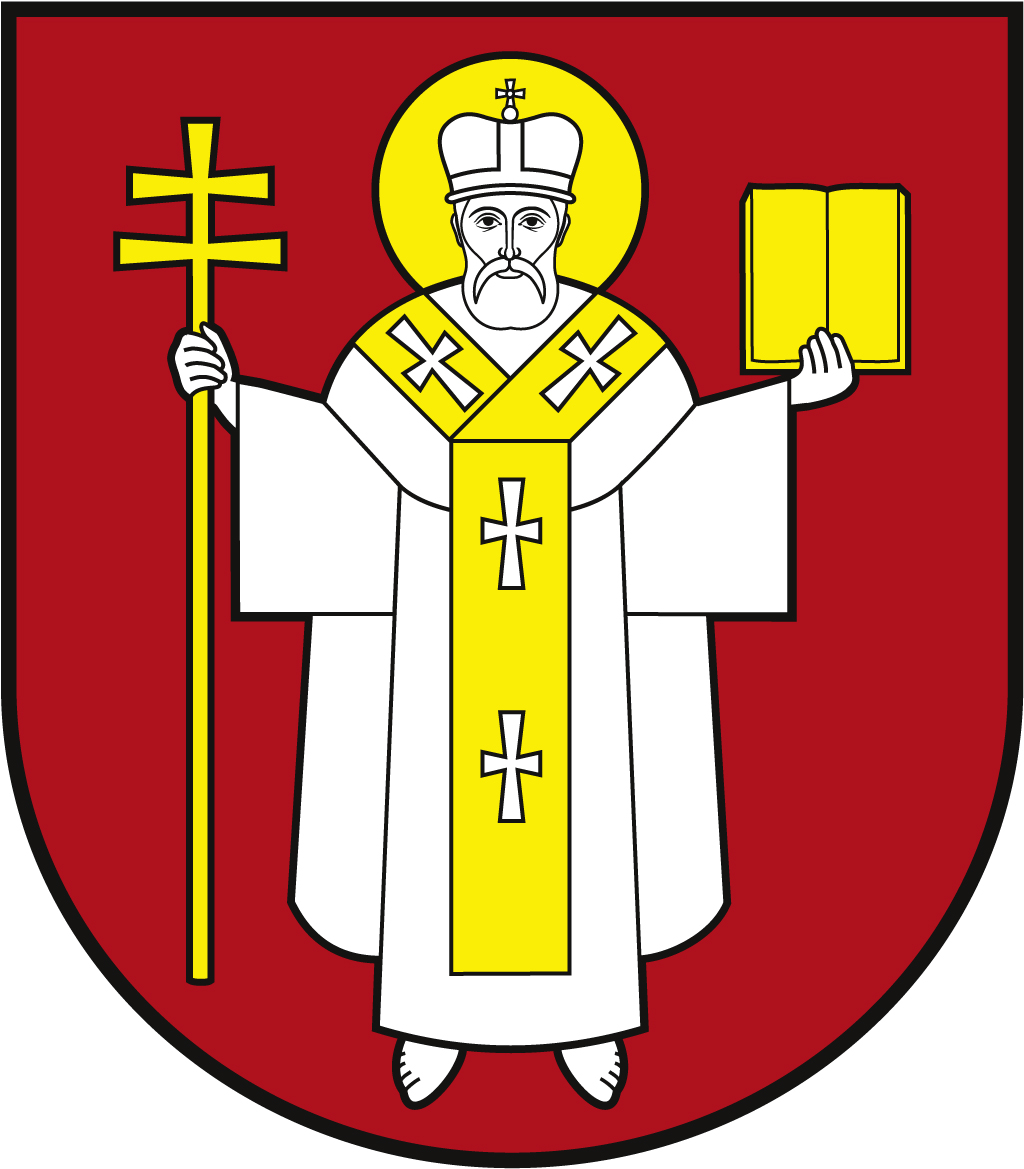 ЛУЦЬКА МІСЬКА РАДАВИКОНАВЧИЙ КОМІТЕТ ЛУЦЬКА МІСЬКА РАДАВИКОНАВЧИЙ КОМІТЕТ ЛУЦЬКА МІСЬКА РАДАВИКОНАВЧИЙ КОМІТЕТ Інформаційна карткаЗабезпечення технічними та іншими засобами реабілітації осіб з інвалідністю, дітей з інвалідністю та інших категорій осібІнформаційна карткаЗабезпечення технічними та іншими засобами реабілітації осіб з інвалідністю, дітей з інвалідністю та інших категорій осіб00119ІК-54/11/30ІП1.Орган, що надає послугуОрган, що надає послугуДепартамент соціальної політики Луцької міської радиДепартамент соціальної політики Луцької міської ради2.Місце подання документів та отримання результату послугиМісце подання документів та отримання результату послуги1.Департамент «Центр надання адміністративних послуг у місті Луцьку», вул. Лесі Українки, 35, м. Луцьк, тел. (0332) 777 888http://www.lutskrada.gov.ua/ e-mail: cnap@lutskrada.gov.uaПонеділок, середа: 08.00 - 16.00Вівторок:                 09.00 - 20.00Четвер:                    09.00 - 18.00П’ятниця, субота:  08.00 — 15.002.Філія 1 департаменту ЦНАПпр-т Соборності, 18, м. Луцьк, тел. (0332) 787 771Понеділок – четвер:	08.00 – 13.00; 13.45 – 17.00П’ятниця:                  08.00 – 13.00; 13.45 – 15.453.Філія 2 департаменту ЦНАПвул. Ковельська, 53, м. Луцьк, тел. (0332) 787 772Понеділок – четвер:	08.00 – 13.00; 13.45 – 17.00П’ятниця:                  08.00 – 13.00; 13.45 – 15.454.Віддалені робочі місця департаменту ЦНАП:- с. Жидичин, вул. Данила Галицького, 12   Вівторок: 		08.30 – 13.00; 13.45 – 17.30- с. Прилуцьке, вул. Ківерцівська, 35а,   Четвер: 		08.30 – 13.00; 13.45 – 17.30- с. Боголюби, вул. 40 років Перемоги, 57   Середа: 		08.30 – 13.00; 13.45 – 17.30- с. Забороль, вул. Володимирська, 34а   Понеділок: 		08.30 – 13.00; 13.45 – 17.30- с. Княгининок, вул. Соборна, 77   Вівторок: 		08.30 – 13.00; 13.45 – 17.305.Департамент соціальної політики пр-т Волі, 4а, каб. 104,  тел. (0332) 281 000https://www.social.lutsk.ua  e-mail: dsp@lutskrada.gov.uaПонеділок, четвер:    08.30 – 13.00, 13.45 - 17.00Вівторок, п’ятниця:  08.30 – 13.00Обідня перерва:         13.00 – 13.456.В електронній формі – через електронний кабінет особи з інвалідністю, дитини з інвалідністю, іншої особи або через Єдиний державний веб-портал електронних послуг.7.За зареєстрованим або задекларованим місцем проживання (перебування) – за бажанням особи з інвалідністю, іншої особи або її законного представника.1.Департамент «Центр надання адміністративних послуг у місті Луцьку», вул. Лесі Українки, 35, м. Луцьк, тел. (0332) 777 888http://www.lutskrada.gov.ua/ e-mail: cnap@lutskrada.gov.uaПонеділок, середа: 08.00 - 16.00Вівторок:                 09.00 - 20.00Четвер:                    09.00 - 18.00П’ятниця, субота:  08.00 — 15.002.Філія 1 департаменту ЦНАПпр-т Соборності, 18, м. Луцьк, тел. (0332) 787 771Понеділок – четвер:	08.00 – 13.00; 13.45 – 17.00П’ятниця:                  08.00 – 13.00; 13.45 – 15.453.Філія 2 департаменту ЦНАПвул. Ковельська, 53, м. Луцьк, тел. (0332) 787 772Понеділок – четвер:	08.00 – 13.00; 13.45 – 17.00П’ятниця:                  08.00 – 13.00; 13.45 – 15.454.Віддалені робочі місця департаменту ЦНАП:- с. Жидичин, вул. Данила Галицького, 12   Вівторок: 		08.30 – 13.00; 13.45 – 17.30- с. Прилуцьке, вул. Ківерцівська, 35а,   Четвер: 		08.30 – 13.00; 13.45 – 17.30- с. Боголюби, вул. 40 років Перемоги, 57   Середа: 		08.30 – 13.00; 13.45 – 17.30- с. Забороль, вул. Володимирська, 34а   Понеділок: 		08.30 – 13.00; 13.45 – 17.30- с. Княгининок, вул. Соборна, 77   Вівторок: 		08.30 – 13.00; 13.45 – 17.305.Департамент соціальної політики пр-т Волі, 4а, каб. 104,  тел. (0332) 281 000https://www.social.lutsk.ua  e-mail: dsp@lutskrada.gov.uaПонеділок, четвер:    08.30 – 13.00, 13.45 - 17.00Вівторок, п’ятниця:  08.30 – 13.00Обідня перерва:         13.00 – 13.456.В електронній формі – через електронний кабінет особи з інвалідністю, дитини з інвалідністю, іншої особи або через Єдиний державний веб-портал електронних послуг.7.За зареєстрованим або задекларованим місцем проживання (перебування) – за бажанням особи з інвалідністю, іншої особи або її законного представника.3.Перелік документів, необхідних для надання послуги, та вимоги до нихПерелік документів, необхідних для надання послуги, та вимоги до них1.Заява про забезпечення засобами реабілітації або їх заміну (рекомендовано формуляр 01 – при первинному зверненні, рекомендовано формуляри 02 – при повторному зверненні щодо заміни технічного та іншого засобу реабілітації).2.Паспорт громадянина України або свідоцтво про народження (для дітей віком до 14 років) (копія та оригінал).3.Висновок МСЕК про встановлення інвалідності для осіб з інвалідністю (для дітей з інвалідністю - висновок ЛКК) – у разі коли особа вперше звертається до органів соціального захисту населення або змінюється група і причина інвалідності (копія та оригінал).4.Індивідуальна програма реабілітації (для особи з інвалідністю та дитини з інвалідністю) або висновок ЛКК (для інших осіб, осіб з інвалідністю, група інвалідності яких установлена до 1 січня 2007 р. як безстрокова або строк дії якої не закінчився), що містить показання для забезпечення технічними та іншими засобами реабілітації (копія та оригінал).5.Рішення ВЛК чи висновок ЛКК (для учасників антитерористичної операції, яким не встановлено інвалідність).6.Довідка органу внутрішніх справ про притягнення до кримінальної відповідальності, відсутність (наявність) судимості або обмежень, передбачених кримінально-процесуальним законодавством (для учасників антитерористичної операції з числа мирних громадян України, які проживали в районі проведення антитерористичної операції, районі здійснення заходів із забезпечення національної безпеки і оборони, відсічі та стримування збройної агресії Російської Федерації у Донецькій та Луганській областях та яким не встановлено інвалідність).7.Висновок експерта за результатами судово-медичної експертизи (для учасників антитерористичної операції з числа мирних громадян України, які проживали в районі проведення антитерористичної операції, районі здійснення заходів із забезпечення національної безпеки і оборони, відсічі та стримування збройної агресії Російської Федерації у Донецькій та Луганській областях та яким не встановлено інвалідність) (копія та оригінал).8.Документ, що підтверджує відомості про зареєстроване (задеклароване) місце проживання (перебування) особи безпосередньо в районах та у період проведення воєнних (бойових) дій або в районах, що піддавалися бомбардуванням, авіаударам та іншим збройним нападам під час військової агресії Російської Федерації проти України, в районі проведення антитерористичної операції, районі здійснення заходів із забезпечення національної безпеки і оборони, відсічі та стримування збройної агресії Російської Федерації у Донецькій та Луганській областях, виданий уповноваженим органом за місцем проживання такої особи (для постраждалих) (копія та оригінал).9.Витяг з наказу командира військової частини (начальника територіального підрозділу) або довідку про обставини травми (поранення, контузії, каліцтва), видану командиром військової частини (начальником територіального підрозділу), з відомостями про участь в антитерористичній операції, перебуваючи безпосередньо в районі проведення антитерористичної операції у період її проведення, у здійсненні заходів із забезпечення національної безпеки і оборони, відсічі та стримування збройної агресії Російської Федерації у Донецькій та Луганській областях, перебуваючи безпосередньо в районі та у період здійснення зазначених заходів (для осіб, визначених абзацом першим пункту 19 частини першої статті 6 Закону України “Про статус ветеранів війни, гарантії їх соціального захисту”, яким не встановлено інвалідність) (копія та оригінал).10.Довідка з місця роботи (для працівників підприємств, установ, організацій, які залучалися та брали безпосередню участь у забезпеченні проведення антитерористичної операції, перебуваючи безпосередньо в районі проведення антитерористичної операції та у період її проведення, у забезпеченні здійснення заходів із забезпечення національної безпеки і оборони, відсічі та стримування збройної агресії Російської Федерації у Донецькій та Луганській областях, перебуваючи безпосередньо в районі та у період здійснення зазначених заходів, яким не встановлено інвалідність).11.Оригінал довідки з місця роботи, служби або навчання особи з інвалідністю, дитини з інвалідністю, іншої особи (для осіб, які працюють, служать, навчаються) — для забезпечення протезами верхніх та нижніх кінцівок, ортопедичним взуттям, активними кріслами колісними.12.Копія одного з передбачених Податковим кодексом України документів з даними про реєстраційний номер облікової картки платника податків або паспорт громадянина України (для фізичних осіб, які через свої релігійні переконання відмовляються від прийняття реєстраційного номера облікової картки платника податків та офіційно повідомили про це відповідному контролюючому органу і мають відмітку в паспорті) (з пред’явленням оригіналу).13.Посвідчення, яке підтверджує право особи на пільги (копія та оригінал).Законний представник особи з інвалідністю, дитини з інвалідністю,     іншої особи подає документи, що посвідчують його особу та підтверджують її спеціальний статус та повноваження.Заява та відомості, що подаються в електронній формі підписуються електронним цифровим підписом заявника, документи надсилаються в сканованому вигляді.1.Заява про забезпечення засобами реабілітації або їх заміну (рекомендовано формуляр 01 – при первинному зверненні, рекомендовано формуляри 02 – при повторному зверненні щодо заміни технічного та іншого засобу реабілітації).2.Паспорт громадянина України або свідоцтво про народження (для дітей віком до 14 років) (копія та оригінал).3.Висновок МСЕК про встановлення інвалідності для осіб з інвалідністю (для дітей з інвалідністю - висновок ЛКК) – у разі коли особа вперше звертається до органів соціального захисту населення або змінюється група і причина інвалідності (копія та оригінал).4.Індивідуальна програма реабілітації (для особи з інвалідністю та дитини з інвалідністю) або висновок ЛКК (для інших осіб, осіб з інвалідністю, група інвалідності яких установлена до 1 січня 2007 р. як безстрокова або строк дії якої не закінчився), що містить показання для забезпечення технічними та іншими засобами реабілітації (копія та оригінал).5.Рішення ВЛК чи висновок ЛКК (для учасників антитерористичної операції, яким не встановлено інвалідність).6.Довідка органу внутрішніх справ про притягнення до кримінальної відповідальності, відсутність (наявність) судимості або обмежень, передбачених кримінально-процесуальним законодавством (для учасників антитерористичної операції з числа мирних громадян України, які проживали в районі проведення антитерористичної операції, районі здійснення заходів із забезпечення національної безпеки і оборони, відсічі та стримування збройної агресії Російської Федерації у Донецькій та Луганській областях та яким не встановлено інвалідність).7.Висновок експерта за результатами судово-медичної експертизи (для учасників антитерористичної операції з числа мирних громадян України, які проживали в районі проведення антитерористичної операції, районі здійснення заходів із забезпечення національної безпеки і оборони, відсічі та стримування збройної агресії Російської Федерації у Донецькій та Луганській областях та яким не встановлено інвалідність) (копія та оригінал).8.Документ, що підтверджує відомості про зареєстроване (задеклароване) місце проживання (перебування) особи безпосередньо в районах та у період проведення воєнних (бойових) дій або в районах, що піддавалися бомбардуванням, авіаударам та іншим збройним нападам під час військової агресії Російської Федерації проти України, в районі проведення антитерористичної операції, районі здійснення заходів із забезпечення національної безпеки і оборони, відсічі та стримування збройної агресії Російської Федерації у Донецькій та Луганській областях, виданий уповноваженим органом за місцем проживання такої особи (для постраждалих) (копія та оригінал).9.Витяг з наказу командира військової частини (начальника територіального підрозділу) або довідку про обставини травми (поранення, контузії, каліцтва), видану командиром військової частини (начальником територіального підрозділу), з відомостями про участь в антитерористичній операції, перебуваючи безпосередньо в районі проведення антитерористичної операції у період її проведення, у здійсненні заходів із забезпечення національної безпеки і оборони, відсічі та стримування збройної агресії Російської Федерації у Донецькій та Луганській областях, перебуваючи безпосередньо в районі та у період здійснення зазначених заходів (для осіб, визначених абзацом першим пункту 19 частини першої статті 6 Закону України “Про статус ветеранів війни, гарантії їх соціального захисту”, яким не встановлено інвалідність) (копія та оригінал).10.Довідка з місця роботи (для працівників підприємств, установ, організацій, які залучалися та брали безпосередню участь у забезпеченні проведення антитерористичної операції, перебуваючи безпосередньо в районі проведення антитерористичної операції та у період її проведення, у забезпеченні здійснення заходів із забезпечення національної безпеки і оборони, відсічі та стримування збройної агресії Російської Федерації у Донецькій та Луганській областях, перебуваючи безпосередньо в районі та у період здійснення зазначених заходів, яким не встановлено інвалідність).11.Оригінал довідки з місця роботи, служби або навчання особи з інвалідністю, дитини з інвалідністю, іншої особи (для осіб, які працюють, служать, навчаються) — для забезпечення протезами верхніх та нижніх кінцівок, ортопедичним взуттям, активними кріслами колісними.12.Копія одного з передбачених Податковим кодексом України документів з даними про реєстраційний номер облікової картки платника податків або паспорт громадянина України (для фізичних осіб, які через свої релігійні переконання відмовляються від прийняття реєстраційного номера облікової картки платника податків та офіційно повідомили про це відповідному контролюючому органу і мають відмітку в паспорті) (з пред’явленням оригіналу).13.Посвідчення, яке підтверджує право особи на пільги (копія та оригінал).Законний представник особи з інвалідністю, дитини з інвалідністю,     іншої особи подає документи, що посвідчують його особу та підтверджують її спеціальний статус та повноваження.Заява та відомості, що подаються в електронній формі підписуються електронним цифровим підписом заявника, документи надсилаються в сканованому вигляді.4.Оплата Оплата  Безоплатно Безоплатно5.Результат послугиРезультат послугиЗавантаження сканованих копій заяви та документів в електронну особову справу.Завантаження сканованих копій заяви та документів в електронну особову справу.6.Термін виконанняТермін виконання14 днів14 днів7.Спосіб отримання відповіді (результату)Спосіб отримання відповіді (результату)Особисто або через законного представника.Особисто або через законного представника.8.Законодавчо-нормативна основаЗаконодавчо-нормативна основа1.Закон України «Про реабілітацію осіб з інвалідністю в Україні».2.Закон України «Про основи соціальної захищеності осіб з інвалідністю в Україні».3.Порядок забезпечення допоміжними засобами реабілітації (технічними та іншими засобами реабілітації) осіб з інвалідністю, дітей з інвалідністю та інших окремих категорій населення і виплати грошової компенсації вартості за самостійно придбані такі засоби, їх  переліку, затверджений постановою Кабінету Міністрів України від 05.04.2012 №321.4.Наказ Міністерства соціальної політики України від 06.07.2022  №195 «Про затвердження форм документів з обліку та забезпечення осіб з інвалідністю, дітей з інвалідністю та інших окремих категорій населення допоміжними засобами реабілітації (технічними та іншими засобами реабілітації)».1.Закон України «Про реабілітацію осіб з інвалідністю в Україні».2.Закон України «Про основи соціальної захищеності осіб з інвалідністю в Україні».3.Порядок забезпечення допоміжними засобами реабілітації (технічними та іншими засобами реабілітації) осіб з інвалідністю, дітей з інвалідністю та інших окремих категорій населення і виплати грошової компенсації вартості за самостійно придбані такі засоби, їх  переліку, затверджений постановою Кабінету Міністрів України від 05.04.2012 №321.4.Наказ Міністерства соціальної політики України від 06.07.2022  №195 «Про затвердження форм документів з обліку та забезпечення осіб з інвалідністю, дітей з інвалідністю та інших окремих категорій населення допоміжними засобами реабілітації (технічними та іншими засобами реабілітації)».